Regulamin korzystania z szafek szkolnych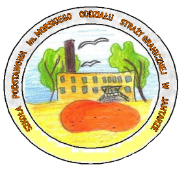 Postanowienia ogólneNiniejszy Regulamin zwany w dalszej treści „Regulaminem użytkowania szafek” określa szczegółowe zasady oraz organizację użytkowania majątku ruchomego w postaci szafek szkolnych przez uczniów Szkoły Podstawowej im. Morskiego Oddziału Straży Granicznej w Jantarze.Ilekroć w dalszej części będzie mowa o „Szkole” należy rozumieć, że mowa jest o Szkole Podstawowej im. Morskiego Oddziału Straży Granicznej w Jantarze.Szafki szkolne są własnością Szkoły. Szafki wpisane są do księgi inwentarzowej i podlegają okresowemu spisowi z natury, zgodnie z obowiązującymi przepisami.Nie wolno samodzielnie dorabiać kluczy do szafek.Pracownicy szkoły mają prawo zwracać  uwagę  na  wszelkie  przejawy  nieprawidłowości w zakresie dysponowania, użytkowania oraz opłat za szafki szkolne.Sekretarz szkoły oraz wychowawca klasy, dla celów rozliczeniowych, prowadzą ewidencję korzystania z szafek szkolnych.Dostęp do ewidencji użytkowania szafek ma Rada Rodziców, Dyrekcja Szkoły i wskazani przez Dyrektora Szkoły pracownicy administracji.Na każdej szafce znajduje się numer, który przypisany jest na cały okres wynajmu do jednego ucznia.Uczeń nabywa prawo do korzystania z przydzielonej szafki jedynie w czasie nauki w szkole.Rada Rodziców  współpracuje z Dyrekcją Szkoły w zakresie prawidłowego użytkowania szafek szkolnych i ich właściwej dyspozycji.Szafki szkolne maja służyć uczniom do przechowywania obuwia i ubrań oraz innych przedmiotów niezbędnych na terenie szkoły.Wynajmujący ma prawo odstąpienia od umowy najmu ze skutkiem natychmiastowym bez podania przyczyny. W tym przypadku nie dochodzi do zwrócenia opłaty najmu za dany rok szkolny.Obowiązki użytkowników szafekUżytkownik szafki ponosi odpowiedzialność za jej zawartość.Uczeń ma obowiązek utrzymywać szafkę w czystości.Zabronione jest przechowywanie w szafce krótkoterminowej żywności (np. kanapek) brudnej, przepoconej odzieży.Niedopuszczalne jest przechowywanie w szafkach szkolnych jakichkolwiek substancji chemicznych lub biologicznych, mogących stwarzać zagrożenie dla społeczności szkoły.Kategorycznie zabrania się przechowywania w szafkach alkoholu, wyrobów tytoniowych, środków odurzających oraz substancji i przedmiotów uważanych za niebezpieczne.Uczeń nie powinien przynosić i przechowywać rzeczy i przedmiotów niezwiązanych z jego pobytem w szkole, a w szczególności przedmiotów wartościowych.Zabrania się dokonywać wewnątrz i na zewnątrz szafki napisów, rysunków, przyklejania plakatów, zdjęć itp. oraz innych działań mających skutek trwały.Uczeń nie może  udostępniać  przydzielonej szafki  innym  uczniom,  a  także  zamieniać  się z nimi na szafki. Uczeń zabezpiecza swoje mienie pozostawione w szafce poprzez jej zamykanie, niepozostawianie klucza w zamku i nieudostępnianie go innym osobom.Ewentualna kradzież mienia oraz wszelkie uszkodzenia szafki powinny być natychmiast zgłaszane przez ucznia wychowawcy, a w przypadku jego nieobecności, dyrekcji.Sprawca umyślnego uszkodzenia lub zniszczenia szkolnej szafki ponosi całkowity koszt związany z jej naprawą lub zakupem nowej szafki.Pod koniec roku szkolnego (w terminie określonym w danym roku szkolnym) przed oddaniem klucza, należy opróżnić szafkę ze wszystkich znajdujących się tam przedmiotów. W przypadku pozostawienia rzeczy w szafce na okres wakacji, przedmioty te zostaną usunięte przez pracowników obsługi.Obowiązki szkołyZapewnia przydzielenie szafek uczniom – jednej przegródki na osobę, opisanej indywidualnym numerem.Zapewnia konserwację i naprawę szafek.Zapewnia wymianę zamka na koszt szkoły,  w  przypadku  ujawnienia  dwóch  jednakowych numerów zamka,Szkoła zastrzega sobie prawo do otwierania szafek bez informowania ucznia w przypadku: naprawy, przechowywania przedmiotów mogących stanowić jakiekolwiek zagrożenie, wydzielających intensywne zapachy lub innych, uznanych za niebezpieczne.Klucze i zasady ich użytkowaniaUczeń otrzymuje klucz do szafki, który podlega zwrotowi przed zakończeniem roku szkolnego. Zwrotu tylko oryginalnego klucza dokonuje się na ręce sekretarza szkoły, wychowawcy klasy.Uczniowie kontynuujący naukę w szkole ponownie otrzymują klucz do szafki po rozpoczęciu roku szkolnego.Uczniowie kończący naukę w szkole zobowiązani są do zwrotu oryginalnego klucza najpóźniej w ostatnim tygodniu jej pobierania.W przypadku zniszczenia lub zgubienia klucza uczeń ponosi koszt wymiany wkładki zamkowej. Zabrania się dorabiania kluczy we własnym zakresie, w przypadku kradzieży pozostawionych przedmiotów winę ponosi użytkownik szafki.Zabrania się korzystania z własnych systemów zabezpieczeń szafki.Kontrola szafekPostępowanie wyjaśniające w przypadkach szczególnych prowadzi Dyrekcja Szkoły oraz pedagog szkolny.W wyjątkowych i uzasadnionych sytuacjach Dyrekcja szkoły ma prawo do otwarcia szafki.W każdym takim przypadku sporządzana jest pisemna notatka. W powyższym przypadku we wglądzie uczestniczą minimum 2 osoby (w tym, uczeń lub jego rodzic, ewentualnie przedstawiciel danej klasy).W przypadku przeszukania przez Policję lub inne organy do tego uprawnione sporządzany jest protokół przeszukania zgodnie z obowiązującymi przepisami.W celu sprawdzenia prawidłowości użytkowania szafek mogą być przeprowadzane kontrole okresowe. Kontrole przeprowadzać będzie Komisja, w skład której wejdzie Dyrektor Szkoły wychowawca lub pedagog szkolny oraz przedstawiciel samorządu uczniowskiego.   Doraźne   kontrole    może    przeprowadzać    wychowawca    klasy    wraz z uczniami.W każdym takim przypadku sporządzana jest pisemna notatka. W powyższym przypadku we wglądzie uczestniczą minimum 2 osoby (w tym, uczeń lub jego rodzic, ewentualnie przedstawiciel danej klasy).W przypadku przeszukania przez Policję lub inne organy do tego uprawnione sporządzany jest protokół przeszukania zgodnie z obowiązującymi przepisami.W celu sprawdzenia prawidłowości użytkowania szafek mogą być przeprowadzane kontrole okresowe. Kontrole przeprowadzać będzie Komisja, w skład której wejdzie Dyrektor Szkoły wychowawca lub pedagog szkolny oraz przedstawiciel samorządu uczniowskiego.   Doraźne   kontrole    może    przeprowadzać    wychowawca    klasy    wraz z uczniami.Uczeń  na  każde  wezwanie  Dyrekcji  Szkoły  powinien  okazać   rzeczy  przechowywane   w szafce.W  przypadku  odmowy  otworzenia  szafki  lub  podejrzenia  ucznia  o   przetrzymywanie  w szafkach zabronionych przedmiotów lub posiadanie substancji odurzających, narkotyków, alkoholu lub innych substancji i przedmiotów, Dyrekcja Szkoły ma prawo wglądu do szafki bez zgody ucznia. W każdym takim przypadku sporządzana jest pisemna notatka. W powyższej sytuacji we wglądzie uczestniczą minimum 3 osoby (w  tym właściciel szafki lub jego pełnomocnik, ewentualnie przedstawiciel danej klasy). W   sytuacjach   związanych z zagrożeniem, Dyrekcja jest upoważniona do otworzenia szafki bez pozwolenia .NaprawyWszystkie usterki  należy  zgłaszać  poprzez wychowawcę do konserwatora,  nie  dokonywać napraw samodzielnie.Uczeń zgłaszający usterkę lub zagubienie klucza, powinien podać numer klucza i określić rodzaj usterki, a w przypadku konieczności otwarcia szafki przez konserwatora, okazać legitymację szkolną.Za umyślne uszkodzenia szafek, odpowiedzialność materialną ponosi uczeń (rodzic/prawny opiekun).W przypadku wyłamania drzwiczek, uczeń (rodzic/prawny opiekun) będzie zobowiązany do pokrycia kosztów wymiany drzwi.Przypadki szczególneW przypadku kiedy znany jest sprawca dewastacji szafki szkolnej, ponosi on (rodzic/prawny opiekun) całkowity koszt związany z naprawą lub wymianą – zakupem nowej szafki.Postanowienia końcoweSzkoła  nie   ponoszą   odpowiedzialności   za   rzeczy   pozostawione w szafkach szkolnych.Wychowawca klasy corocznie zaznajamia z treścią Regulaminu rodziców i uczniów klasy. Uczniowie zobowiązani są znać, przestrzegać i stosować postanowienia niniejszego Regulaminu. Stosowne umowy o przestrzeganiu zasad niniejszego Regulaminu podpisuje uczeń i jego rodzic. Wzór umowy stanowi załącznik nr 1 do tego regulaminu.Za nieprzestrzeganie postanowień Regulaminu konsekwencje wobec uczniów wyciąga Dyrektor Szkoły zgodnie z obowiązującymi w tym zakresie przepisami prawa.W przypadku niewywiązywania się przez Najemcę z postanowień regulaminu, Wynajmujący ma prawo odstąpienia od umowy najmu ze skutkiem natychmiastowym.Regulamin wchodzi w życie po zasięgnięciu opinii Rady Rodziców, Rady Pedagogicznej, Samorządu Uczniowskiego i podpisaniu przez Dyrektora Szkoły.Zmiany do  niniejszego  Regulaminu  mogą  być  dokonane  uchwałą  Rady  Pedagogicznej  w uzgodnieniu z Radą Rodziców na wniosek Dyrektora Szkoły, przedstawicieli rodziców oraz Samorządu Uczniowskiego.W sprawach nieunormowanych w niniejszym Regulaminie decyzje rozstrzygające podejmuje Dyrektor Szkoły w porozumieniu z Radą Rodziców.UMOWA UŻYTKOWANIA SZAFKI SZKOLNEJzawarta  w  Jantarze  w dniu …..................................................  pomiędzy  Szkołą Podstawową im. Morskiego Oddziału Straży Granicznej w Jantarze, reprezentowanym przez Dyrektora Szkoły a Panią/Panem…………………………………………………      rodzicem/opiekunem prawnym ucznia……………………………………………………………& 1Umowa dotyczy użytkowania szafki na okres od dnia ……………………..do czasu zakończenia nauki w szkole. Szafka zostaje użyczona dla ucznia ……………………………..……………………………..klasa ……………………….& 2Uczeń zobowiązuje się dbać o szafkę. Uczeń przy zawarciu umowy dostaje 1 kluczyk do szafki, który musi oddać na tydzień przed zakończeniem roku szkolnego & 3Podpisanie umowy jest równoznaczne ze znajomością Regulaminu korzystania z szafki szkolnej.& 4W sprawach nieuregulowanych treścią niniejszej umowy mają zastosowanie przepisy Kodeksu Cywilnego.…………………………………..Rodzic/Opiekun prawny